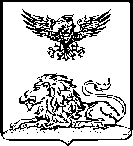 О месте и времени передачи избирательных бюллетеней для голосования на выборах депутатов представительных  органов муниципальных образований Ровеньского района пятого созыва 10 сентября 2023 годаРуководствуясь частями 11, 14 статьи 73 Избирательного кодекса Белгородской области, постановлением Ровеньской территориальной избирательной комиссии от 19 июля 2023 № 21/108-1 «О Порядке изготовления и доставки избирательных бюллетеней для голосования на выборах депутатов представительных органов сельских поселений Ровеньского района пятого созыва 10 сентября 2023 года и осуществления контроля за их изготовлением и доставкой», Ровеньская территориальная избирательная комиссия постановляет:Осуществить передачу избирательных бюллетеней для голосования на выборах депутатов земских собраний сельских поселений, городского   поселения  Ровеньского района пятого созыва 10 сентября 2023 года Ровеньской территориальной избирательной комиссии от полиграфической организации – ЗАО «Белгородская областная типография», уничтожение излишних и выбракованных избирательных бюллетеней (при их выявлении) по адресу: город Белгород, проспект Б.Хмельницкого, д.111А. в следующие дни:30 августа (четверг) 2023 года с 10 часов 00 минут до 12 часов 00 минут передача избирательных бюллетеней по (одно) многомандатным избирательным округам Ровеньского района.Уведомить о месте, дате и времени передачи избирательных бюллетеней для голосования на выборах депутатов земских собраний сельских поселений, поселкового собраний городского поселения «поселок Ровеньки» Ровеньского района пятого созыва зарегистрированных кандидатов в депутаты земских собраний сельских поселений, поселкового собрания городского поселения «поселок Ровеньки» Ровеньского района по (одно)многомандатным избирательным округам, представителей средств массовой информации.Разместить настоящее постановление в информационно - телекоммуникационной сети «Интернет»:на странице Ровеньской территориальной избирательной комиссии на официальном сайте Избирательной комиссии Белгородской области;на сайте администрации Ровеньского района в разделе Ровеньская территориальная избирательная комиссия.Контроль за выполнением настоящего постановления возложить на председателя Ровеньской территориальной   избирательной   комиссии Е.В. Макарову. РОВЕНЬСКАЯ ТЕРРИТОРИАЛЬНАЯИЗБИРАТЕЛЬНАЯ КОМИССИЯП О С Т А Н О В Л Е Н И Е25 августа 2023 г.	№ 27/176-1ПредседательРовеньской территориальной избирательной комиссииЕ.В.МакароваСекретарьРовеньской территориальной избирательной комиссииА.В.Евтухова